,RAG CategoriesGreen – no issues - project is on target, within budget allocations - timescales and to an appropriate quality standard.  Some risks have been identified (recorded on the risk register) but these are low and can be managed.Amber – There are some issues that may affect programme, delivery, cost and/or quality but they are currently being managed and mitigation measures are in place -  Project will be delivered in budget -   Programme manager is satisfied that key stakeholders are aware of delay.  PM has accepted that political/logistical impact will need to be managed. Mitigation measures being implemented.Red – Issues have arisen but at this point appropriate mitigation measures have not been agreed or implemented.  Project delivery timescales have slipped and financial forecasts indicates overspend.  Programme manager/stakeholders are not yet aware of delay or have not accepted that the political/logistical impact on project delivery will need to be managed.  Mitigation measures have not yet been implemented. When agreed they should be outlined in issues log with the appropriate issue owner.Spend to date: (*) taken from LCC Programme & Project Management System may include committed and forecasted spend which can fluctuate throughout the life of a project.Scheme & Project ManagerProject IDProject summaryStageTotal Project Value	Spend to date (*)Quarter 4 update (refer to project plan milestones)Project Status (RAG) Current City Deal Projects Current City Deal Projects Current City Deal Projects Current City Deal Projects Current City Deal Projects Current City Deal Projects Current City Deal Projects Current City Deal ProjectsPreston Western Distributor & East West Link Road Lancashire county CouncilPhil WilsonPhil.Wilson@lancashire.gov.uk7869Major new road linking Preston and southern Fylde to the M55 to support new housing development and improve links between the LEP's Enterprise Zones.On-site £207.470m£88.241mThe scheme progressed satisfactorily over the winter period which concentrated on construction of the viaducts, bridges and underpass with all achieving the programmed dates. The challenging installation of the piles at the Savick Brook Viaduct has been successfully completed. The 2021 earthworks season has commenced, and all efforts will be made to complete as much of the remaining earthworks as possible during the season. The major junction in the centre of the scheme (Saddle Roundabout) is progressing and traffic will be diverted to the western half to allow the eastern half to be constructed. For this monitoring period, some elements of the project are behind the original programme, however overall, the project is still on track to complete in 2023.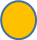 Fishergate Central Gateway P3 (including apron)Lancashire County CouncilSharon McGuinessSharon.McGuinness@lancashire.gov.uk1958&1956 (apron)Extension of the Fishergate Central Gateway public realm to the Bus Station/Guildhall Theatre.Complete £3.986m£4.025m Wayfinding signage installed, project complete and financially closed. Project overspent by £39k due to additional works required outside of the original scope. The £39k has been funded by LCC's Capital Programme therefore not impacting on the City Deal financial model.  Tithebarn Street required a full carriageway reconstruction due to the foundations not being to the correct standard and installation of bus gate cameras.Cottam ParkwayLancashire County CouncilJoanne HudsonJoanne.Hudson@lancashire.gov.uk597New railway station at CottamDesign£25m (CD commitment £1.6m)£0(spend relates to CD commitment)This period:Jacobs are preparing a design for station building and car park Preferred procurement route under review following advice from legalEcological surveys mostly completeGeotechnical investigation underwayFurther discussions with landowner/developer regarding land requirementsDraft transport assessment receivedBusiness case work underway – work has identified a requirement for increased car parking requirements – likely to have impact on design and costLooking forward:Anticipate planning consultation will be pushed back in the programme due to delays with station design and procurement – programme will need to be revised.Jacobs to submit detailed station and car park design based on original scope for car park capacity of 250 spaces.  A further design is anticipated and cost estimate for a larger car park offering >500 spaces as requirement identified in business case.   Costs for link road, bridge and land acquisition to be updated.Procurement strategy agreed. Ongoing liaison with landowners N/ALancaster Canal TowpathPreston City CouncilDrew Gough Dr.gough@preston.gov.uk 4317 & 5374Improvements between bridge 16 to bridge 19Finalisation of Contractual Documents£333k£0.025kThis period:The funding contribution is being drafted as per s106 between PCC & CRT legal teamsLooking forward:Funding agreement to be signed by PCC and CRTStart on siteProject is amber due to it being behind the original programme.  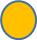 Hutton to Higher Penwortham Corridor Improvements (essential works as part of bypass planning condition in two works phases)Lancashire County Council Ricard Askew Richard.Askew@Lancashire.gov.uk 2015The delivery of a series of measures to discourage through traffic from Penwortham and promote use of Penwortham bypass.Complete£1.5m £0.873mConstruction works completed under budget. Project financially closed.Bamber Bridge – Urgent Health & Safety WorksLancashire county CouncilSarah DelaneySarah.Delaney@lancashire.gov.uk 11308Bus stop improvements at Station Road and near the railway station.Design £47.5k£0.003kThis period:Design complete for the northern stops at Station RoadTRO advertisements undertakenLooking forward:Progress with design for the southern stops near the railway station Programming and installation of the northern stops (subject to consultation/cabinet approval)Design, consult, programme and install southern bus stops and safety bollardsN/AProjects awaiting approval to proceed to next stage, pending City Deal mid-term reviewProjects awaiting approval to proceed to next stage, pending City Deal mid-term reviewProjects awaiting approval to proceed to next stage, pending City Deal mid-term reviewProjects awaiting approval to proceed to next stage, pending City Deal mid-term reviewProjects awaiting approval to proceed to next stage, pending City Deal mid-term reviewProjects awaiting approval to proceed to next stage, pending City Deal mid-term reviewProjects awaiting approval to proceed to next stage, pending City Deal mid-term reviewProjects awaiting approval to proceed to next stage, pending City Deal mid-term reviewPWD to Samlesbury - New Hall Lane Local CentreLancashire county CouncilMarcus HudsonMarcus.hudson@lancashire.gov.uk 1979Improvements to the road space and redesigned junctions to benefit buses, cyclists and pedestrians, and public realm improvements to streets, pedestrian areas and green spaces.Awaiting final resurfacing £2.85m£2.847mMajor works complete, awaiting final resurfacing.Scheme is red due to the pause on spend. Guild Wheel Upgrade Link - P1 Bluebell WayPreston City Council Russell Reesr.rees@preston.gov.uk3005Additional/alternative off highway link to the Guild Wheel.Planning £120k(£60k contribution from City Deal)£0Initial design complete.Scheme is red due to the pause on spend.Harris Museum/LibraryPreston City Council Tim JoelT.Joel@Preston.gov.uk Enhanced cultural offer for city and Central Lancashire as part of Harris Museum/Library improvements (HLF Bid) Planning£10m £1m (from City Deal)£0This period:Listed Building Consents and Planning Permission approved by Council and the Secretary of State in January 2021£4.5m from the National Lottery Heritage Fund received in March 2021Preston Towns Fund award confirmed in March 2021 Looking forward:Receive National Lottery Heritage Fund offer letter setting out conditions Confirmation of Towns Fund contribution towards the project Preparation of key procurement tasksProject delivery commencesScheme is red due to the pause on spend.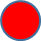 AnimatePreston City Council John Crellinj.crellin@preston.gov.uk Multi-screen cinema, bowling alley, 6 restaurant units and 163 car parking spaces/public space.Pre-planning £40m£3.250m from City Deal£0This period:Ongoing discussions with commercial advisors regarding the impact of Covid-19 on the business planOngoing liaison with the cinema operator and food and beverage market in light of Covid-19 impactAgreement with MGD Developments to exchange Development and Funding Agreement in Summer 2021Preston Towns Fund award confirmed in March 2021Looking forward:Finalise and exchange DFACompletion of Business PlanCommence work on business case to drawdown Towns FundEnter first occupational leasesScheme is red due to pause on spend.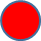 A582 Dualling Lancashire County Council Jonathan ThomasJonathan.Thomas@lancashire.gov.uk 4586Highways improvement scheme involving the dualling of the A582 South Ribble Western Distributor.Design £68.28m - £117.06m(range)£24.121m(including completed junctions)The consultants are continuing with the modelling work to meet Highway England's request for further information in respect of the planning application.Looking Forward:Activity to ramp up on road and rail structures designWork to resume on the OBC once design and cost preparation is completeJacobs to issue revised programme for the OBC Updated cost estimate and independent verification now anticipated in Q3 2021/22Emerging Issues:Delay to the road design exercise due to resources being deployed to other projectsProtracted timescale to determining procurement route for design and build of the rail structuresScheme is red awaiting resolution of the City Deal review and confirmation of full funding with the requisite local funding contribution.Cuerden Strategic Site Road InfrastructureLancashire County Council Chris Dyson Chris.dyson@lancashire.gov.uk 7588Delivery of the off-site strategic highway infrastructure comprising a range of interventions on the network to facilitate the development of the employment site.DesignTBD£0This period:Progressing the detailed design for the off-site highway infrastructureCompletion of intrusive investigations Future periods:Continue progressing detailed design Update topographical survey Consider drainage and traffic signal strategiesScheme is red due to the pause on spend.Bamber Bridge - Local CentreLancashire county CouncilMarcus HudsonMarcus.Hudson@lancashire.gov.uk2016 &4587Highways and public realm improvements on the A6/B258Awaiting final resurfacing£3.303m£2.749Major works complete, awaiting final resurfacing.Scheme is red due to the pause on spend.Future Pipeline Projects/Funding currently being held in abeyance Future Pipeline Projects/Funding currently being held in abeyance Future Pipeline Projects/Funding currently being held in abeyance Future Pipeline Projects/Funding currently being held in abeyance Future Pipeline Projects/Funding currently being held in abeyance Future Pipeline Projects/Funding currently being held in abeyance Future Pipeline Projects/Funding currently being held in abeyance Future Pipeline Projects/Funding currently being held in abeyance Moss Side Test Track Link RoadSouth Ribble Borough Council Catherine Lewis clewis@southribble.gov.uk N/AOn site infrastructure connecting the Moss Side Test Track developmentPlanningN/AN/AThis period:Continuation of site clearanceOutstanding discharge of drainage and highway conditionsSubmission of planning application for the employment phaseInitial discussions with the developer regarding submission of a reserved matters application for phase 3Future Periods:Continue to work with statutory consultees to discharge outstanding conditionsProgress employment phase planning application Continue to work with the developer on the reserved matters application for phase 3N/AThe Lanes Link Road South Ribble Borough Council Janice Crook JCrook@southribble.gov.uk N/AOn site infrastructure connecting The Lanes development Pre-Planning N/AN/AThe planning application for the Link Road has been withdrawn, developers are reviewing the masterplan proposals with a view to re-submit to the planning committee.N/ANorth West Preston Linear ParkPreston City CouncilChris HaywardC.Hayward@preston.gov.uk 655Delivery of green space at the North West Preston Strategic AreaPre-planning£5.2m£0Preston City Council and the City Deal Programme Team are working together to draft the scope, outline delivery programme, objectives and outcomes. N/AEducation - Preston  Lancashire County CouncilLynn MacDonaldLynn.MacDonald@lancashire.gov.uk633Additional school places provision to accommodate growth in PrestonPre-Planning£25.970m(City Deal allocation only)£0This period:The School Planning and Pupil Access teams have engaged with Preston and Longridge secondary schools via the D6 Head Teachers Meeting (Preston head teachers had previously indicated that there is a preference to provide additional places through expansion of existing schools rather than by establishing a new school).  The School Planning Team provided a presentation detailing projected school place demand in the area. Discussions included unlocking existing capacity, identifying potential expansion opportunities and addressing low parental preference.  The School Planning Team had discussed providing additional places in September 2022, however, based on the discussions of the D6 meeting this expansion project has been delayed, with further need to understand parental preference information and details of low update of school place offers made.  Future periods:Review of latest pupil census data to understand where Preston pupils are accessing secondary school places.Ongoing dialogue with Preston secondary schools regarding the potential to unlock existing accommodation capacity and expansion opportunities to address both short term and long-term demand.Ongoing engagement with Preston secondary schools regarding addressing future demand.Engagement with City Deal regarding funding arrangements.Meeting to be arranged with Preston City Council regarding the location of the new school sites at Northwest Preston.N/AEducation - South RibbleLancashire County CouncilLynn MacDonaldLynn.MacDonald@lancashire.gov.uk682Additional school places provision to accommodate growth in South Ribble.Pre-Planning£13.720m(City Deal allocation only)£0This period:Basic Need scoping commenced in January 2021 to consider the updated pupil projections and identify potential shortfalls of places.  The pupil projections have not yet identified any specific 'hotspot' areas in South Ribble for primary or secondary places which require action in this quarter. Please note that The Lanes will not be incorporated into the pupil projections until the planning application secures planning approval.Future periods:Ongoing annual review of the pupil demand in South Ribble.Engagement with South Ribble regarding the Masterplan and planning application for The Lanes, including establishing details of how the new school would be funded.South Ribble priority corridors and local centres:n/aTransport corridor and local centre improvementsHutton to Higher Penwortham Public Realm Improvements North of Lostock Lane South of Lostock LaneBamber BridgePre-planning£12.113m(city deal allocation only)£3.149m  Preston priority corridors and local centres:n/aTransport corridor and local centre improvementsBroughton/Fulwood (South of M55)Broughton/fuelwood (North of M55)NW Preston/Cottam/Ingol/City Centre Warton to PWD – CorridorLongridge/Grimsargh/Ribbleton/City Centre PWD to Samlesbury - Corridor Pre-planning£12.113(City Deal allocation only)£3.272 Update on completed project – post construction phaseUpdate on completed project – post construction phaseUpdate on completed project – post construction phaseUpdate on completed project – post construction phaseUpdate on completed project – post construction phaseUpdate on completed project – post construction phaseUpdate on completed project – post construction phaseScheme & Project ManagerProject IDProject summaryStageTotal Project Value	Spend to date (*)CommentsBroughton BypassLancashire County CouncilDavid LeungDavid.leung@lancashire.gov.uk1923Completion of the Broughton bypassConstruction complete (project remains financially open)£31.723m£26.899Ongoing spend relates to part 1 claims.Broughton Fulwood – North of M55Lancashire County CouncilDavid DaviesDavid.davies@lancashire.gov.uk6413Public realm and highway improvements at Broughton/A6 as part of the Broughton bypass planning condition.Construction complete (project remains financially open)£1.940£1.670mUndertaking pre-closure tasks for the project.Penwortham BypassLancashire county CouncilAlan EasthamAlan.Eastham@Lancashire.gov.uk590Highways infrastructure improvements to complete the Penwortham bypass.Construction complete (project remains financially open£19.450m£15.943mOngoing spend relates to part 1 claims, monitoring & evaluation and ongoing landscape management.Predicted outturn cost for the scheme is £18.801m. 